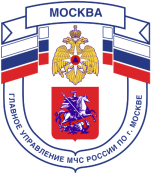 Главное управление МЧС России по г. МосквеУправление по Троицкому и Новомосковскому АО1 региональный отдел надзорной деятельности и профилактической работы108814, г. Москва, поселение Сосенское, поселок Газопровод, д. 15, телефон: 8(495)817-60-74,	E-mail: tinao1@gpn.moscow	Способы обнаружения утечки газа:На глаз. На поверхности мыльной воды, налитой вдоль газовых труб, в местах утечки образуются пузырьки.На слух. В случае сильной утечки газ вырывается со свистом.По запаху. Характерный запах, который выделяет газ, становится сильнее вблизи места утечки. Никогда не ищите место утечки газа с помощью открытого пламени, например, горящей спички. Постарайтесь прекратить подачу газа, если это возможно. Обязательно вызовите пожарных.При пользовании в быту газовыми приборами следует выполнять следующие меры безопасности:- постоянно проверяйте тягу, держите форточки в помещениях, где установлены газовые приборы, открытыми. Горящий газ сжигает кислород; поэтому необходимо, чтобы в помещении обеспечивалась постоянная вентиляция. Не затыкайте вентиляционные отверстия зимой;- не оставляйте работающие газовые приборы без присмотра, если они не имеют соответствующей автоматики и не рассчитаны на непрерывную работу;- не используйте газовые плиты для отопления, а помещения, где установлены газовые приборы, для сна и отдыха;- по окончании пользования газом закрыть краны на газовых приборах, вентили перед ними, а при пользовании баллонами — и вентили баллонов;- регулярно проверяйте герметичность шлангов и резьбовых соединений на трубах с помощью мыльной пены;- содержите газовую плиту в чистоте;- уходя из квартиры, перекрывайте газ на трубе газопровода или закручивайте вентиль на газовом баллоне.Помните, обычно утечки газа происходят в результате пробоя шланга, соединяющего газопровод с плитой, разгерметизации резьбовых соединений, забывчивости людей, оставляющих открытыми вентили, шалости детей, заливания пламени водой, перелившейся через край посуды.Телефон пожарной охраны – 01 и 101Единый телефон доверия ГУ МЧС России по г. Москве: +7(495) 637-22-22mchs.qov.ru – официальный интернет сайт МЧС России